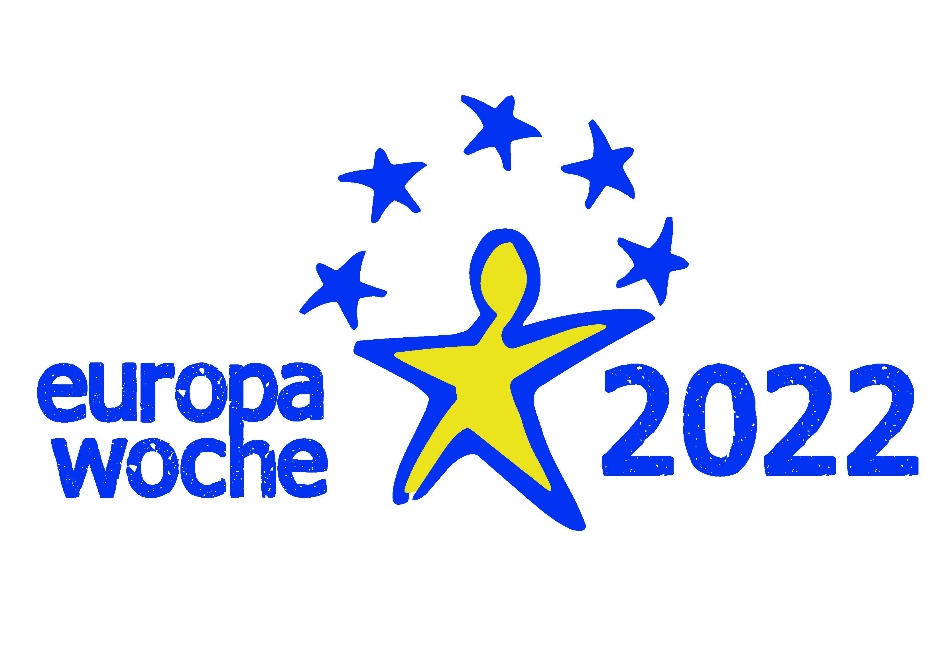 am Luther-Melanchthon-Gymnasium  Dienstag, 3. Mai  		Der letzte TanzAusstellungseröffnung in unserer Schulgalerie Dienstag, 3. Mai  		Trotz alledem!Montag, 16. Mai 	Projekttage der achten Klassen im Rahmen des Intermezzos gegen Ausgrenzung und RassismusMittwoch, 4. bis 6. Mai  	50 Steps towards a greener cityfächerübergreifendes Projekt der Englischklassen 6e und 7eMittwoch, 4. Mai 		Europäische WerteProjekt Klasse 8f: Über die Relevanz der grundlegenden europäischen Werte wie die Achtung der Menschenwürde und der Menschenrechte, Freiheit, Demokratie, Gleichheit und Rechtsstaatlichkeit Donnerstag, 5. Mai		This is me. This is us.				Fächerübergreifendes Projekt der Englischklasse 5eMittwoch, 11. Mai 		Nicht nur im Jahr der Jugend: Internationales Klima an der Europaschule....Austauschschüler berichten über ihre Erfahrungen, Erlebnisse und Eindrücke 